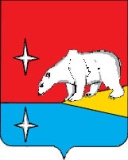 АДМИНИСТРАЦИЯГОРОДСКОГО ОКРУГА ЭГВЕКИНОТПОСТАНОВЛЕНИЕот  23мая 2019 г.                                       № 178 -па                                 	  п. Эгвекинот  Об утверждении Правил создания и функционирования Единой дежурно-диспетчерской службы городского округа ЭгвекинотРуководствуясь протоколом заседания Правительственной комиссии по предупреждению и ликвидации чрезвычайных ситуаций и обеспечению пожарной безопасности от 28 августа 2015 г. № 7, Государственным стандартом Российской Федерации «ГОСТ Р 22.7.01-2016. Национальный стандарт Российской Федерации. Безопасность в чрезвычайных ситуациях. Единая дежурно-диспетчерская служба. Основные положения», утвержденным Приказом Федерального агентства по техническому регулированию и метеорологии от 29 июня 2016 г. № 723-ст, Администрация городского округа Эгвекинот П О С Т А Н О В Л Я Е Т: 1. Утвердить прилагаемые Правила создания и функционирования Единой дежурно-диспетчерской  службы городского округа Эгвекинот.2. Признать утратившими силу Постановления Администрации городского округа Эгвекинот:1) от 12 декабря 2016 г. № 392-па «О создании Единой дежурно-диспетчерской службы городского округа Эгвекинот»;2) от 9 февраля 2018 г. № 49-па «Об утверждении Положения о Единой дежурно-диспетчерской службе Администрации городского округа Эгвекинот».3. Настоящее постановление подлежит обнародованию в местах, определенных Уставом городского округа Эгвекинот, и размещению на официальном сайте Администрации городского округа Эгвекинот в информационно-телекоммуникационной сети «Интернет».4. Настоящее постановление вступает в силу со дня обнародования.5. Контроль за исполнением настоящего постановления оставляю за собой.Первый заместитель Главы Администрации                                                                                          А.М. Абакаров УТВЕРЖДЕНЫпостановлением Администрации городского округа Эгвекинот от 23 мая 2019 г. №  178 -паПРАВИЛА создания и функционирования Единой дежурно-диспетчерской службы городского округа Эгвекинот1. Настоящие Правила предусматривают порядок и особенности создания Единой дежурно-диспетчерской службы городского округа Эгвекинот (далее - ЕДДС), финансируемой из бюджета городского округа Эгвекинот, а также базовые требования к организации и осуществлению ее деятельности.2. ЕДДС создается и функционирует в одной из следующих форм:- структурное подразделение муниципального казенного учреждения;- структурное подразделение Администрации городского округа Эгвекинот.3. Целью создания ЕДДС является повышение готовности органов местного самоуправления и служб городского округа Эгвекинот к реагированию на угрозы возникновения или возникновение чрезвычайных ситуаций (далее - ЧС) (происшествий), эффективности взаимодействия привлекаемых сил и средств Эгвекинотского городского звена Чукотской окружной подсистемы единой государственной системы предупреждения и ликвидации ЧС (далее - ЭГЗ ЧОП РСЧС), в том числе экстренных оперативных служб, организаций (объектов), при их совместных действиях по предупреждению и ликвидации ЧС (происшествий).4. ЕДДС предназначена для приема и передачи сигналов оповещения гражданской обороны от вышестоящих органов управления, сигналов на изменение режимов функционирования ЭГЗ ЧОП РСЧС, приема сообщений о ЧС (происшествиях) от населения и организаций, оперативного доведения данной информации до соответствующих дежурно-диспетчерских служб (далее - ДДС) экстренных оперативных служб и организаций (объектов), координации совместных действий ДДС экстренных оперативных служб и организаций (объектов), оперативного управления силами и средствами ЭГЗ ЧОП РСЧС, оповещения его руководящего состава и населения об угрозе возникновения или возникновении ЧС (происшествий).5. На базе ЕДДС развертывается система обеспечения вызова экстренных оперативных служб через единый номер «112».6. Общее руководство деятельности ЕДДС осуществляет начальник ЕДДС.7. Координацию деятельности ЕДДС осуществляет постоянно действующий орган, специально уполномоченный на решение задач в области защиты населения и территорий от ЧС и гражданской обороны Администрации городского округа Эгвекинот.8. ЕДДС размещается в помещениях, площадь которых достаточна для несения дежурства оперативной дежурной сменой и соответствует санитарным правилам и нормам, действующим в Российской Федерации.9. Состав оборудования ЕДДС должен обеспечивать возможность приема, обработки и передачи информации через сети городской и мобильной (сотовой, спутниковой) телефонной связи, информационно-телекоммуникационные сети общего доступа, служебные сети передачи данных.10. ЕДДС обеспечивается резервным источником электроснабжения.11. ЕДДС осуществляет деятельность в круглосуточном режиме и функционирует в режиме повседневной деятельности, повышенной готовности и ЧС для мирного времени. При приведении в готовность ГО и в военное время ЕДДС функционирует в  соответствующих режимах и степенях готовности.12. ЕДДС является органом повседневного управления ЭГЗ ЧОП РСЧС. 13. ЕДДС является вышестоящим органом для всех ДДС, действующих на территории городского округа Эгвекинот, по вопросам сбора, обработки, анализа и обмена информацией о ЧС, а также координирующим органом по вопросам совместных действий ДДС в ЧС и при реагировании на происшествия.14. ЕДДС в пределах своих полномочий взаимодействует со всеми ДДС экстренных оперативных служб и организаций (объектов) независимо от форм собственности по вопросам сбора, обработки и обмена информацией о ЧС природного и техногенного характера (происшествиях) и совместных действий при угрозе возникновения или возникновении ЧС (происшествий).15. Порядок взаимодействия ЕДДС с ДДС экстренных оперативных служб и организаций (объектов) определяется межведомственными нормативными правовыми актами, соглашениями и нормативными правовыми актами исполнительных органов государственной власти Чукотского автономного округа, муниципальными правовыми актами городского округа Эгвекинот, устанавливающими порядок взаимодействия и обмена информацией между экстренными оперативными службами при катастрофах, стихийных бедствиях и ЧС (происшествиях).16. ЕДДС в пределах полномочий оказывает содействие органам местного самоуправления городского округа Эгвекинот в решении следующих вопросов местного значения:-  участие в предупреждении и ликвидации последствий ЧС в границах городского округа;- обеспечение первичных мер пожарной безопасности в границах городского округа;- организация и осуществление мероприятий по территориальной обороне и гражданской обороне, защите населения и территории городского округа от ЧС природного и техногенного характера, включая поддержку в состоянии постоянной готовности к использованию систем оповещения населения об опасности, объектов гражданской обороны, создание и содержание в целях гражданской обороны запасов материально-технических, продовольственных, медицинских и иных средств;- создание, содержание и организация деятельности аварийно-спасательных служб и (или) аварийно-спасательных формирований на территории городского округа;- осуществление мероприятий по обеспечению безопасности людей на водных объектах, охране их жизни и здоровья.17. Функции, задачи, структура, порядок работы ЕДДС, требования к персоналу и иные особенности функционирования ЕДДС, не урегулированные настоящими Правилами, определяются Положением о Единой дежурно-диспетчерской службе городского округа Эгвекинот.